В Москве прошло опытное пожарно-тактическое учение с применением пневматической пеногенерирующей установки «CAFS и Sky Cafs»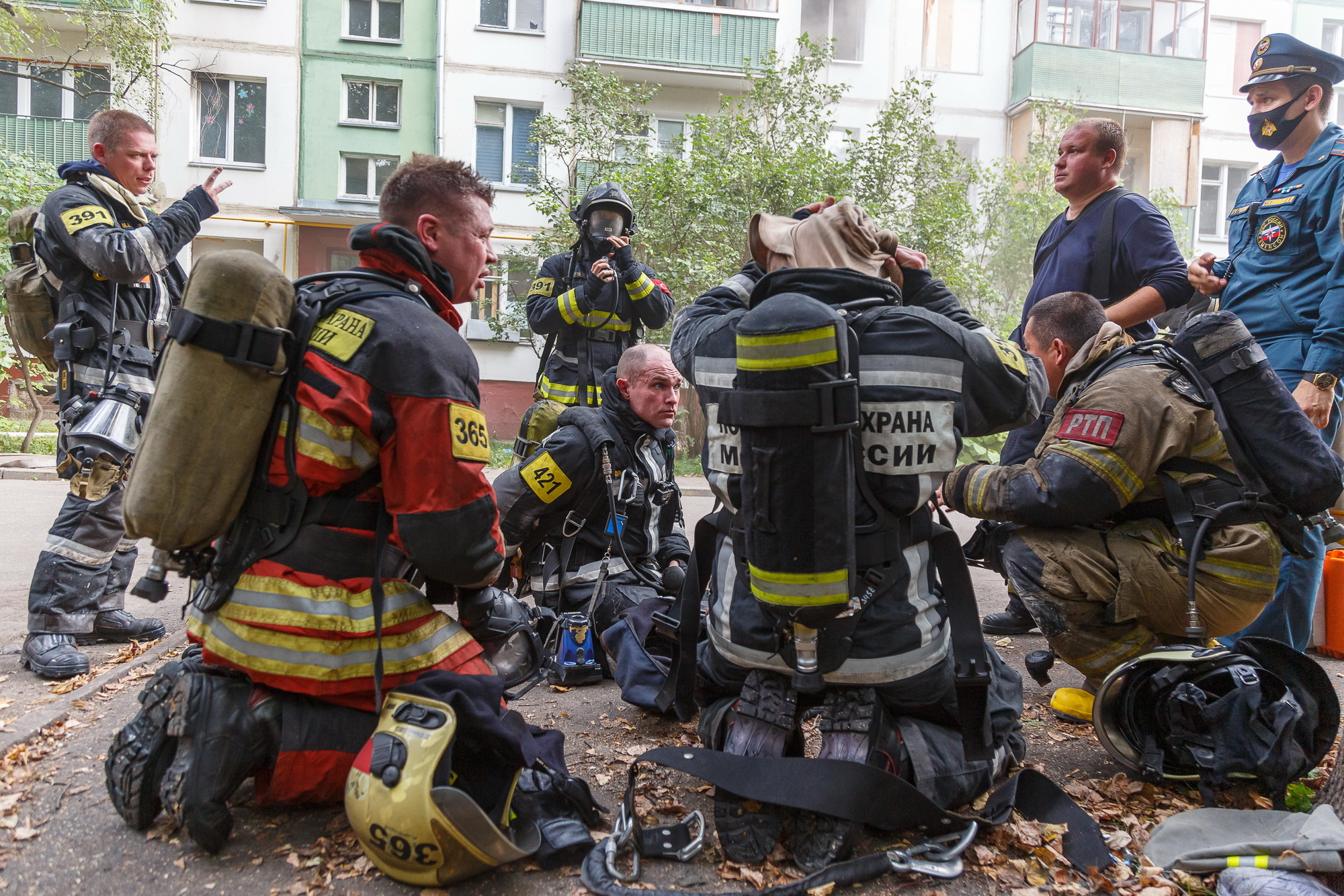 Опытное пожарно-тактическое учение по использованию установки пожаротушения «SkyCafs» прошло в столице. Несмотря на то, что система подачи компрессионной пены давно зарекомендовала себя как эффективное техническое средство пожаротушения, немаловажную роль играет и ее грамотное использование специалистами пожарно-спасательного гарнизона столицы. Акцент в ходе учений был сделан на использование пневмопены во время тушения пожаров в жилых зданиях.Среди множества видов высокотехнологичной современной пожарно-спасательной техники, стоящих на вооружении столичных огнеборцев, в каждом административном округе Москвы на вооружении стоит автомобиль, оборудованный системой подачи компрессионной (пневматической) пены «CAFS и SKY CAFS». Установка генерирует «мокрую» и «сухую» пневмопену. Пена формируется за счет давления сжатого воздуха внутри труб, расположенных внутри пожарного автомобиля, а затем осуществляется подача ее через рукавные линии к ручным стволам. Физические характеристики пены и ее свойства изменяются посредством регулирования соотношения ингредиентов.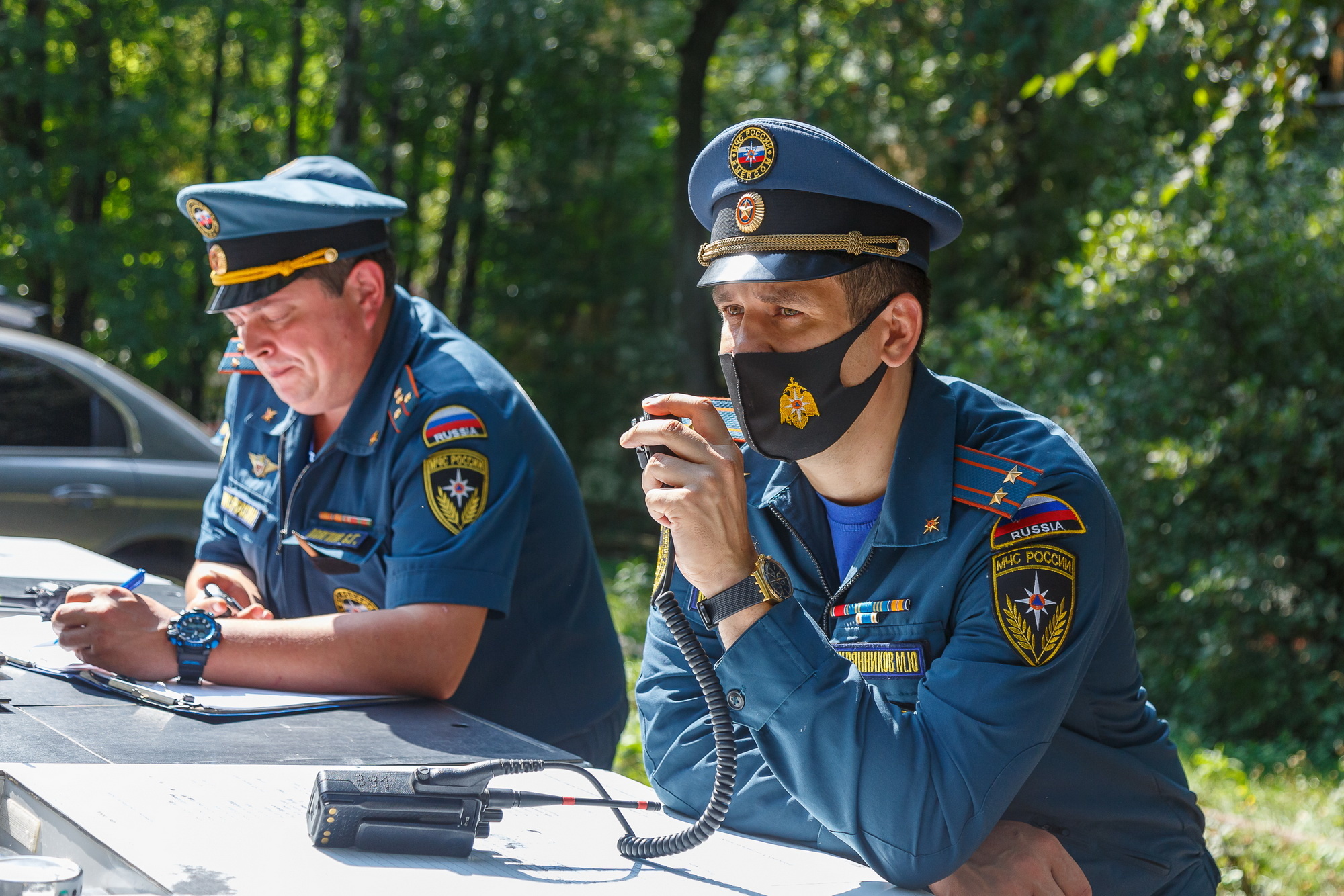 Использование при ликвидации пожара компрессионной пены дает возможность тушить любые типы пожаров с безопасной позиции, что обеспечивает снижение влияния опасных факторов пожара на личный состав, а также позволяет сэкономить потребление воды. Важно отметить, что газонаполненная пена долго остается на месте применения и продолжает поглощать тепло до испарения всей воды, находящейся в пене. Это существенно замедляет скорость распространения пожара и в большинстве случаев исключает возможность повторного возгорания. Кроме того, пневмопена может быть подана на высоту до 400 метров.В ходе учений были смоделированы одинаковые ситуации на нескольких учебных точках. Тушение пожара производилось тремя разными способами: водой с использованием ручного комбинированного ствола, воздушно-механической пеной от установки CAFS (мокрая пена) и воздушно-механической пеной от установки CAFS (сухая пена). С помощью тепловизоров отслеживались температура очага пожара и изменения теплового потока. Особое внимание было уделено временным показателям тушения и объему затраченного пенообразователя.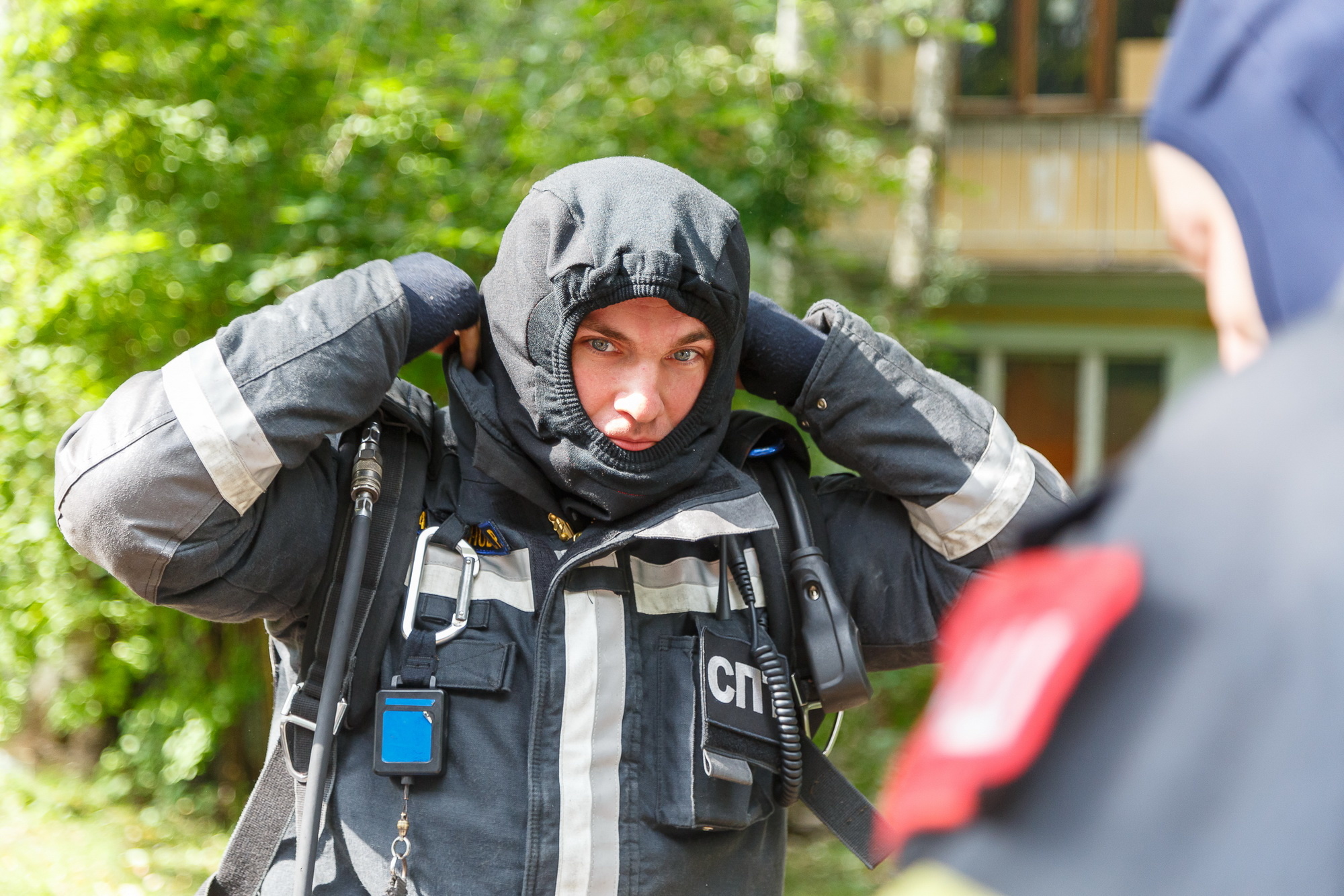  «Сегодня нами проведено опытное пожарно-тактическое учение по отработке тактики действий пожарно-спасательных подразделений с применением системы подачи компрессионной пены «CAFS и SKY CAFS». Все задачи, поставленные нами в ходе учений, были успешно выполнены, - отметил начальник дежурной смены СПТ ФПС Управления организации пожаротушения и проведения аварийно-спасательных работ ГУ МЧС России по г. Москве Максим Серегин. – Подобные учения, безусловно, позволяют повысить уровень профессионального мастерства пожарных Москвы и еще раз отработать все особенности применения высокотехнологичных установок».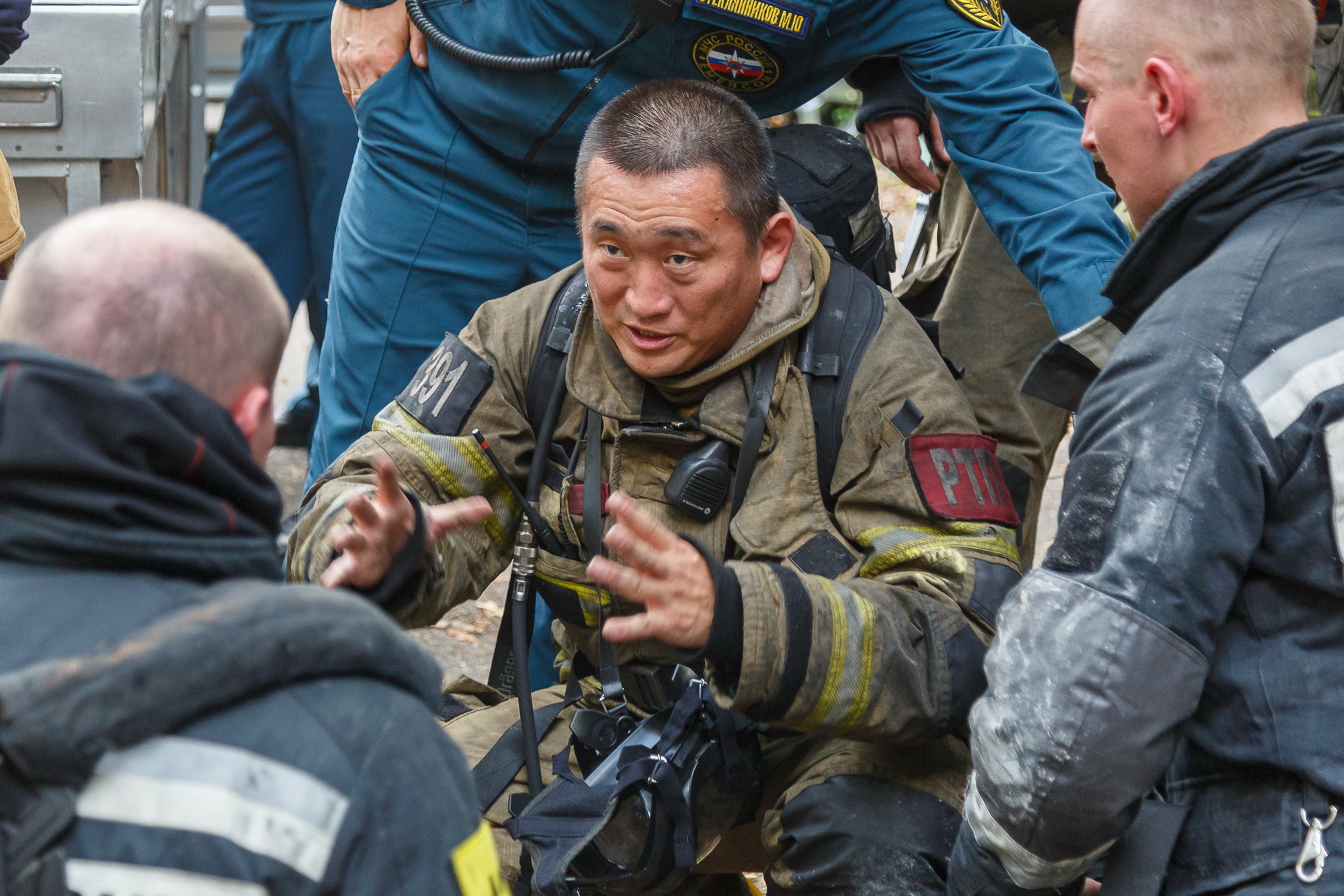 